         Государственное учреждение - Орловское региональное отделение
         Фонда социального страхования Российской Федерации
       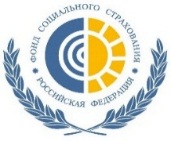          302030, г. Орел, ул. Степана Разина, д. 5
         тел.: (4862) 54-80-80 (приемная), 54-81-10 (пресс-служба)Пресс-релизОрловское региональное отделение ФСС РФ вручило первые в 2022 году автомобили пострадавшим на производстве.18 февраля, Орловское региональное отделение Фонда социального страхования Российской Федерации вручило ключи от двух новых автомобилей «Лада-Granta» жителям области, пострадавшим в результате несчастного случая на производстве.Это первая выдача автомобилей в новом 2022 году. На этот раз обладателями личного транспорта стали получатели из Малоархангельского и Новодеревеньковского районов.Вручение автомобилей пострадавшим на производстве проходит ежегодно. В 2021 году обладателями аналогичного транспорта от ФСС стали шесть жителей нашего региона.Отделение Фонда поздравляет новых владельцев автотранспорта и надеется, что машины станут для граждан, пострадавших на производстве эффективными средствами реабилитации._________________Информация Орловского регионального отделения Фонда